« La Santé dans l’Assiette »Atelier cuisine diététique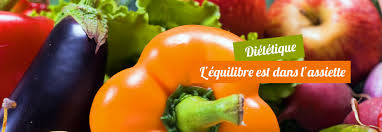 Un atelier cuisine animé par une diététicienne en petit groupe de 5 personnes de 60 ans et plus.Elle conseillera et supervisera la préparation d’un repas que vous dégusterez dans une ambiance conviviale. Rien n’est à prévoir. Les recettes vous seront remises à la fin du cours.Atelier : Végétarien, végétalien, vegan… Recettes à découvrir !Lundi 19 mars 2018 de 10H à 13HAtelier : Comment diminuer le sucre dans son alimentation ?  Recettes à partager.Lundi 26 mars 2018 de 10H à 13Hà la Maison de Santé Chazay d’Azergues2 rue Marius Berliet, Zac des Bargeades (à côté de l’Intermarché)Prix de l’atelier : 10€ par personneAutres thèmes proposés : obésité, sans gluten, dénutrition, spécial petits-enfants, odorat & saveur…Inscriptions à remettre dans vos Mairies avec la mention « Atelier diététique »ou par internet à « gerontoanse@free.fr ».Bulletin à retourner avant le 12 mars 2018----------------------------------------------------------------------------------------------NOM	:					PRENOM :Date de naissance :Adresse :	Adresse internet :							Tel :Est intéressé pour participer à l’atelier diététique qui aura lieu   (Cocher le/les ateliers qui vous intéresse(nt))□ le 19 mars 2018 □   Le 26 mars 2018										Signature